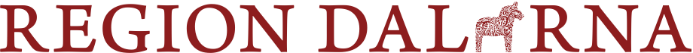 Dagordning RUG missbruk/beroende 2018-11-12Datum: 12 november 2018Tid: Kl. 13.15-14.30 Plats:  	Region Dalarna, FalurummetNärvarande: Helen Solarf Leksands kommun, Jonas Hopfgarten Landstinget Dalarna, Mats Carlsson Landstinget Dalarna, Susanna Berglund Landstinget Dalarna, Ulf Kassfeldt Högskolan Dalarna, Magnus Sjöden Polisen, Ulrika Andersson Länsstyrelsen. Therese Olsson och Helena Hanno Enochsson Region Dalarna. Förhinder: Eva Jondelius Säters kommun, Marie Edbom Mora kommun, Veronica Ower Malung-Sälens kommun, Linn Leksell Smedjebackens kommun, Ewa Kjell Borlänge kommun, Åsa Johansson Falu kommun, Carina Frelin Landstinget Dalarna, Sten Eriksson Region Dalarna. Mötet öppnasDagens ordförande Jonas Hopfgarten öppnar mötet. DagordningGodkännsFöregående minnesanteckningGodkännsInformation från Stödgruppen implementering Ingen från gruppen finns med på dagens möte, så informationen skjuts till nästa gång. Information från Länschefsnätverket Länschefsnätverket har skickat ett uppdrag till RUG missbruk att se över hur en flödesanalys kan göra runt missbruksvården. Ett grundförslag finns, där bakgrunden till uppdraget finns beskrivet. En arbetsgrupp föreslås bildas, som närmare ska titta på hur uppdraget ska genomföras. Förslag på arbetsgrupp:  Susanna, Mats och Jonas från Landstinget, någon från Polisen (när det gäller LVM ärenden).Förslag på kommunala representanter: Någon från Falun alt. Borlänge, samt ett par personer från någon mindre kommun. Sten och Helena undersöker vilka som skulle vara kommunrepresentanter. Uppdraget bifogas till minnesanteckningarna.  Läget TillnyktringsplatserRiskanalys håller på att göras, det oklart hur journaler ska föras. Vilken vårdnivå som ska kopplas in när personer kommer in, ska alla träffa läkare eller räcker det med sjuksköterskor. Bemanningsfrågan är inte heller helt enkel, bemanningen bör vara störst när efterfrågan är som störst. Vilket innebär helger och storhelger. De som ligger på tillnyktringsplatserna är LOB:ade personer. Platserna beräknas vara klara i Falun under första kvartalet 2019, eventuellt kan Mora och Avesta öppna tidigare. Strygrupp: Mats Carlsson, Tomas Pettersson, Carola Lindblom och Jonas Hopfgarten. Magnus återkommer om namn från polisen.  Kommunrepresentanter? Förfrågan skickas ut och lyfts på nästa möte. SMADITStäms av på nästa möte. Magnus ska kolla inom polisen hur man arbetar med SMADIT.  Information från MILK-möte 15 – 16 oktober:Material är utskickat. SUDInget nytt att rapportera runt utbildningarna. Verksamhetsledare för SUD håller på att rekryteras och intervjuerna pågår. SUD råd på fredag. Regionbildning och information från regionenArbetet med verksamhetens innehåll för 2019 pågår för fullt. Förvaltningschefsnätverket beslutade vid möte 9 november att de regionala utvecklingsgrupperna ska fortsätta under första halvåret 2019. Diskussioner pågår även med utvecklingsledarna om möjligheter att förlänga avtal och tjänsteköp under våren 2019. Övriga frågorMötestider för våren 2019. Tiden är fortfarande 13.15-16.Datum: 21 januari4 mars13 maj. Avslutning Nästa möte är 17 december och mötet inleds med lunch. HandläggareSten Eriksson023-77 70 55sten.eriksson@regiondalarna.seDAGORDNINGDAGORDNINGSida1(2)HandläggareSten Eriksson023-77 70 55sten.eriksson@regiondalarna.seDatum2018-10-30HandläggareSten Eriksson023-77 70 55sten.eriksson@regiondalarna.seHelena Hanno EnochssonFunktionssamordnareRegion Dalarna